Sunshine Little Learners 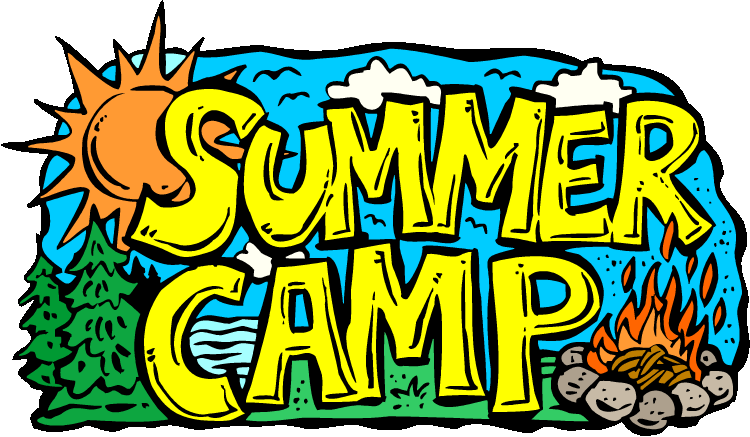                 JULY               TUESDAY                WEDNESDAY          THURSDAY   Week 1   4th 5th 6th                  KIDS KITCHEN                 CRAFTY KIDS                GETTING MESSYWeek 2   11th 12th 13th           NATURE PROJECT          GETTING MESSY           KIDS KITCHENWeek 3   18th 19th 20th            CRAFTY KIDS                   KIDS KITCHEN              NATURE PROJECTWeek 4   25th 26th 27th           GETTING MESSY             NATURE PROJECT        CRAFTY KIDS             AUGUST          WEDNESDAY             THURSDAY              FRIDAYWeek 5    2nd 3rd 4th                 BEING CREATIVE            BEING CREATIVE          BEING CREATIVEKids Kitchen sessions: children having fun and learning with foodNature Project sessions: exploring nature through activitiesGetting Messy sessions: being creative with paints and textures.Crafty Kids sessions: producing a creative projectFREE PLAY is also offered daily with our fun range of planned topics and activities. Our Summer Camp is suitable for children between the ages of 4 years and 12 years. Cost; 9am - 1pm or 1pm-5pm 50 CHF. All day 9 am till 5 pm 100 CHF. Address; Sperrstrasse 104a   4057 BaselLimited places available so please contact ASAP for a viewing and chat, mobile 0762489281 or email sunshinelittlelearners@yahoo.com  